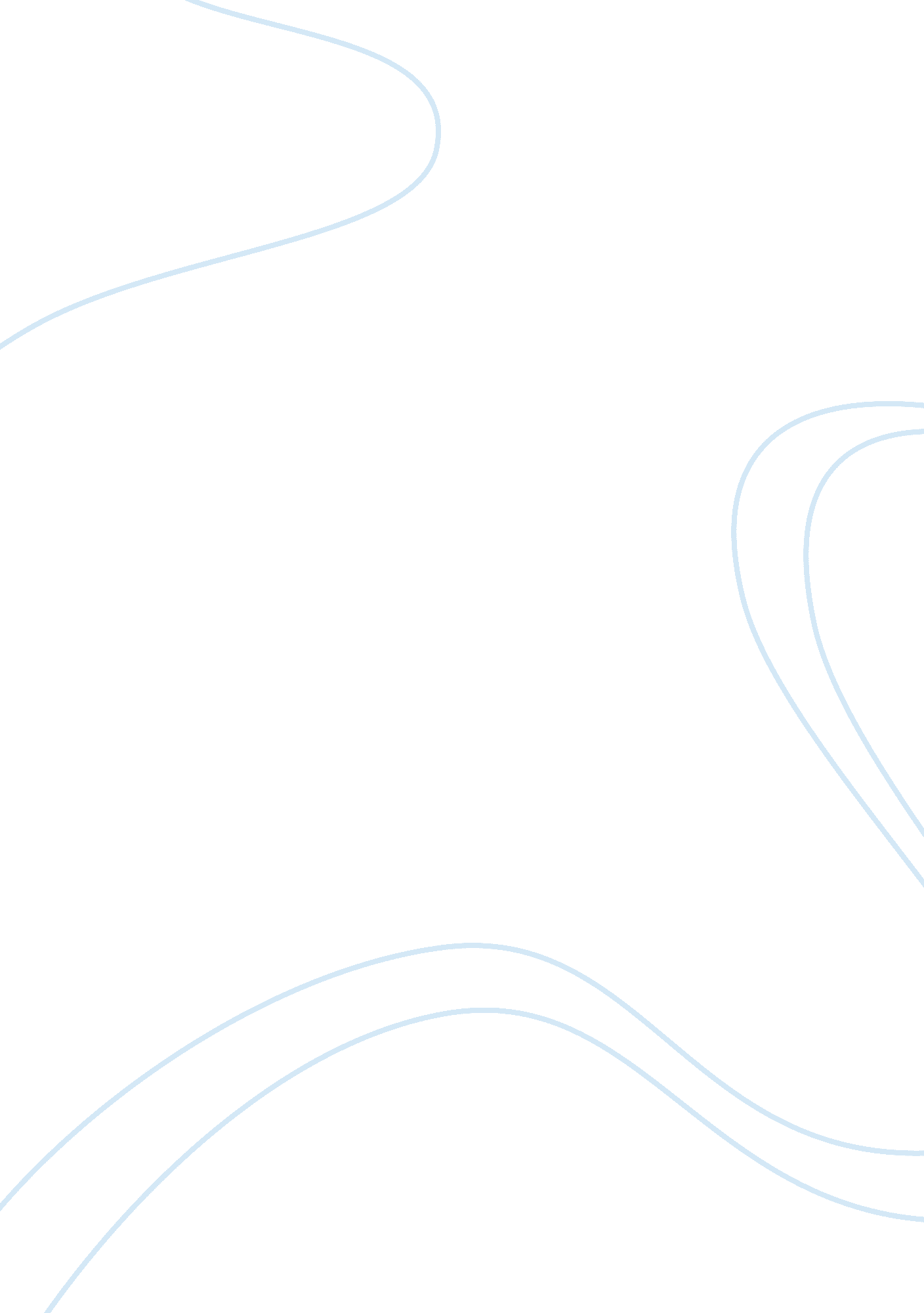 Journal: business cycle and character assignmentBusiness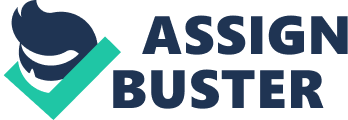 Christian floors Points possible: 20 Date: Your Assignment Think about the character you used during the “ Living the Great Depression” activity. Is your character male or female? How old is your character? What is your character’s position in life? What is your character’s background? Does your character have other people who are dependent on him or her? Everything about a person and his or her background can influence the thoughts and opinions a person has. Next, think of all the details about your character and how they might Influence his or her opinions. Fill out a RAFTS chart to Identify your character’s point of view when telling about his or her experiences during the Great Depression. In doing this, you will need to decide who your character Is going to communicate with In this assignment because you will be writing a letter reflecting on your situation and your opinions about it. Acting as it you were your character, write a letter to the person you have identified as your audience (perhaps a teacher would be best). In your letter, make sure that you write using your character’s point of view and voice. Also, make sure to include whatever feelings you may have had when you were in that person’s role. Your letter should be at least one good paragraph in length. What You Turn In You will turn In your completed letter to your teacher for grading. Writing TIPS To examine and write from a particular point of view. It Is consumes helpful to use a format called RAFTS. This acronym stands for “ role, audience, format, topic, and throng verb. ” As a preprinting activity tort each to the essays you will be writing in this practice, it might be helpful to fill out a RAFTS chart to make sure you keep your focus. RAFTS Chart Role Who are you as you write? Audience Who are you writing for? Journal: Business Cycle and Character BY cans-310 Print 3. 3. 3 Journal: Life During the Depression the details about your character and how they might influence his or her opinions. Fill out a RAFTS chart to identify your character’s point of view when telling about his ho your character is going to communicate with in this assignment because you will be writing a letter reflecting on your situation and your opinions about it. Acting as if You will turn in your completed letter to your teacher for grading. Writing Tips To examine and write from a particular point of view, it is sometimes helpful to use a strong verb. ” As a preprinting activity for each of the essays you will be writing in this Topic What are you writing about? Strong verb What word choices will you make to express your point of view? Format What is the form of communication you will use? 